TFVThüringer Fußball-Verband e. V.Thüringer Fußball-Verband e. V.Thüringer Fußball-Verband e. V.Thüringer Fußball-Verband e. V.Thüringer Fußball-Verband e. V.Thüringer Fußball-Verband e. V.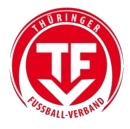 Bericht über einen Feldverweis bzw. besondere VorkommnisseBericht über einen Feldverweis bzw. besondere VorkommnisseBericht über einen Feldverweis bzw. besondere VorkommnisseBericht über einen Feldverweis bzw. besondere VorkommnisseBericht über einen Feldverweis bzw. besondere VorkommnisseBericht über einen Feldverweis bzw. besondere VorkommnisseBericht über einen Feldverweis bzw. besondere VorkommnisseBericht über einen Feldverweis bzw. besondere Vorkommnisse- Spieldaten -- Spieldaten -- Spieldaten -- Spieldaten -- Spieldaten -- Spieldaten -- Spieldaten -- Spieldaten -Paarung:Paarung:      -            -            -            -            -            -      Spielklasse:Spielklasse:Staffel:Staffel:Spieltag:Spieltag:Spielleiter:Spielleiter:Spielnummer:Spielnummer:Spielstand:Spielstand:Zum Zeitpunkt des Feldverweises:Zum Zeitpunkt des Feldverweises:Anstoßzeit:Anstoßzeit:Endstand:Endstand:Zum Ende des Spiels:Zum Ende des Spiels:der des Feldes verwiesener Spieler:der des Feldes verwiesener Spieler:Name, Vorname, Rückennummer, VereinName, Vorname, Rückennummer, VereinName, Vorname, Rückennummer, VereinName, Vorname, Rückennummer, VereinName, Vorname, Rückennummer, VereinName, Vorname, Rückennummer, VereinDatenDaten- angesetztes Schiedsrichterteam (Name, e-Mail-Adresse) -- angesetztes Schiedsrichterteam (Name, e-Mail-Adresse) -- angesetztes Schiedsrichterteam (Name, e-Mail-Adresse) -- angesetztes Schiedsrichterteam (Name, e-Mail-Adresse) -- angesetztes Schiedsrichterteam (Name, e-Mail-Adresse) -- angesetztes Schiedsrichterteam (Name, e-Mail-Adresse) -SR:SR:SR-A 1:SR-A 1:SR-A 2:SR-A 2:- Begründung des Feldverweises bzw. Beschreibung des besonderen Vorkommnisses - (ggf. Zusatzblatt verwenden)- Begründung des Feldverweises bzw. Beschreibung des besonderen Vorkommnisses - (ggf. Zusatzblatt verwenden)- Begründung des Feldverweises bzw. Beschreibung des besonderen Vorkommnisses - (ggf. Zusatzblatt verwenden)- Begründung des Feldverweises bzw. Beschreibung des besonderen Vorkommnisses - (ggf. Zusatzblatt verwenden)- Begründung des Feldverweises bzw. Beschreibung des besonderen Vorkommnisses - (ggf. Zusatzblatt verwenden)- Begründung des Feldverweises bzw. Beschreibung des besonderen Vorkommnisses - (ggf. Zusatzblatt verwenden)- Begründung des Feldverweises bzw. Beschreibung des besonderen Vorkommnisses - (ggf. Zusatzblatt verwenden)- Begründung des Feldverweises bzw. Beschreibung des besonderen Vorkommnisses - (ggf. Zusatzblatt verwenden)     ,           ,           ,      Ort, DatumOrt, DatumOrt, DatumUnterschrift - SchiedsrichterUnterschrift - SchiedsrichterUnterschrift - SchiedsrichterDer Bericht ist bei Nutzung des E-Spielberichtes unter „Dokumente“ anzufügen, ansonsten ist dieser dem zuständigen Spielleiter zu zu senden. Der Bericht ist bei Nutzung des E-Spielberichtes unter „Dokumente“ anzufügen, ansonsten ist dieser dem zuständigen Spielleiter zu zu senden. Der Bericht ist bei Nutzung des E-Spielberichtes unter „Dokumente“ anzufügen, ansonsten ist dieser dem zuständigen Spielleiter zu zu senden. Der Bericht ist bei Nutzung des E-Spielberichtes unter „Dokumente“ anzufügen, ansonsten ist dieser dem zuständigen Spielleiter zu zu senden. Der Bericht ist bei Nutzung des E-Spielberichtes unter „Dokumente“ anzufügen, ansonsten ist dieser dem zuständigen Spielleiter zu zu senden. Der Bericht ist bei Nutzung des E-Spielberichtes unter „Dokumente“ anzufügen, ansonsten ist dieser dem zuständigen Spielleiter zu zu senden. Der Bericht ist bei Nutzung des E-Spielberichtes unter „Dokumente“ anzufügen, ansonsten ist dieser dem zuständigen Spielleiter zu zu senden. Der Bericht ist bei Nutzung des E-Spielberichtes unter „Dokumente“ anzufügen, ansonsten ist dieser dem zuständigen Spielleiter zu zu senden. 